Ms. Watanabe • Room 146 • Lesson 2Directions:1. Practice the words to know2. Read the “Story of the Week”3. Highlight/underline the words to know in the storyWords to KnowStory of the Week: “The Storm”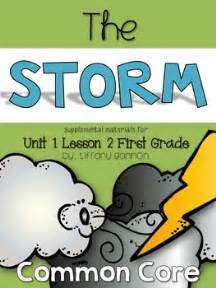 Story of the Week“The Storm”Pop has come in. Look! He is wet. Tim and Rip ran to him. Tim, Rip, and Pop have fun. Tim had to go to bed. What did Tim and Rip see? Tim hid in his bed! Rip hid, too. Look what Pop had for Tim. Tim had a sip. Pop had a hug for Tim. He had a hug for Rip, too. Pop sat with Tim and Rip. lookhehavewhattooforTuesdayWednesdayThursdayFridayColor in box when all steps are completedColor in box when all steps are completedColor in box when all steps are completedColor in box when all steps are completed